¡¡¡YA A LA VENTA!!!!REGALO ÚTIL Y PRÁCTICO.LLAVEROS DE SANTA MARIA DEL VISO.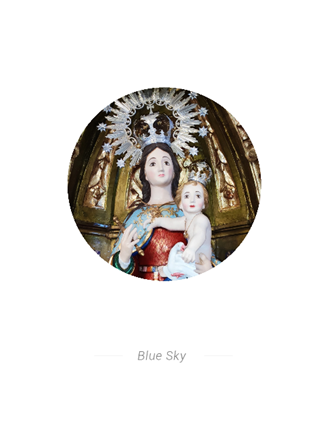 